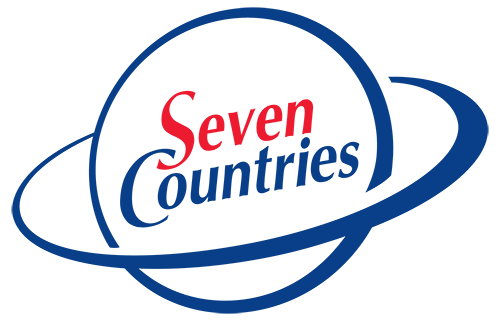 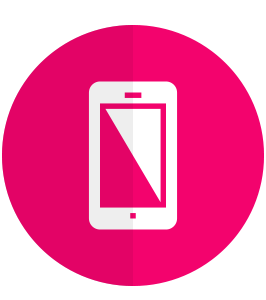 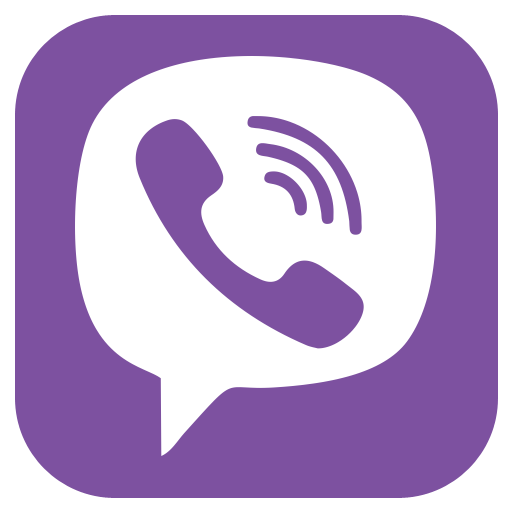 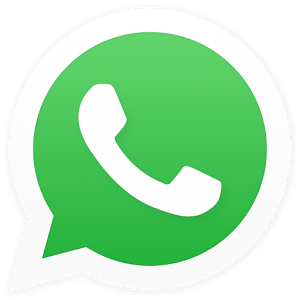 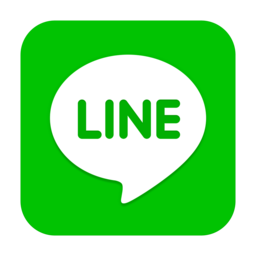 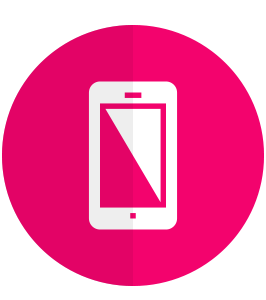 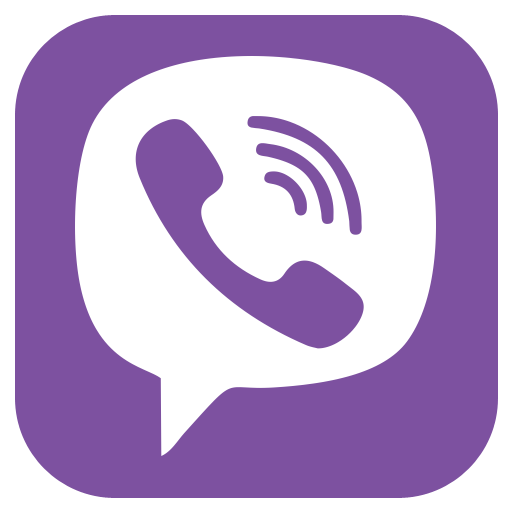 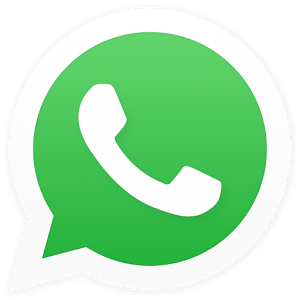 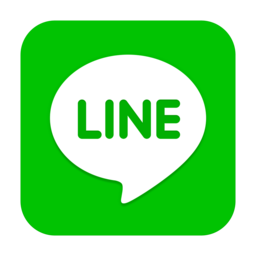 ВСЕ ТУРЫ С ПРОФЕССИОНАЛЬНЫМИ РУССКИМИ ГИДАМИ И СТРАХОВКОЙ! ЦЕНЫ ДАНЫ В ТАЙСКИХ БАТАХ ИЗ РАСЧЕТА НА ОДНОГО ВЗРОСЛОГО                                                   ЭКСКЛЮЗИВНЫЕ ОДНОДНЕВНЫЕ ЭКСКУРСИИ ОТ КОМПАНИИ "SEVEN COUNTRIES"ЗАХОДИТЕ НА НАШ ВЕБ-САЙТ И БУДЬТЕ В КУРСЕ ВСЕХ ГОРЯЧИХ ПРЕДЛОЖЕНИЙ КОМПАНИИwww.sevencountries.netОТДЫХАТЬ С НАМИ – ДЕШЕВЛЕ, ЧЕМ ВЫ ДУМАЕТЕ !!!ДВУХДНЕВНЫЕ И МНОГОДНЕВНЫЕ ПРОГРАММЫ ЗА РУБЕЖВНИМАНИЕ! ПРИ БРОНИРОВАНИИ ОБЯЗАТЕЛЬНО ИМЕТЬ ПРИ СЕБЕ ЗАГРАНПАСПОРТ!И МНОЖЕСТВО ДРУГИХ НАПРАВЛЕНИЙ:КУАЛА-ЛУМПУР+МАЛАККА+ПУТРАДЖАЙЯ, БАЛИ, ГОНКОНГ, МАКАО, ВЬЕТНАМ, МЬЯНМА, ФИЛИППИНЫ, БАЛИ, МАЛЬДИВЫ, НЕПАЛ И ДР.СЕВЕР ТАИЛАНДАТУРЫ НА ПХУКЕТ ИЗ ПАТТАЙИ                                                                                            ДВУХДНЕВНЫЕ ТУРЫ НА РЕКУ КВАЙЗАХОДИТЕ НА НАШ ВЕБ-САЙТ И БУДЬТЕ В КУРСЕ ВСЕХ ГОРЯЧИХ ПРЕДЛОЖЕНИЙ КОМПАНИИ www.sevencountries.netОТДЫХАТЬ С НАМИ – ДЕШЕВЛЕ, ЧЕМ ВЫ ДУМАЕТЕ !!!ДРЕВНЕЕ НАСЛЕДИЕ СИАМАОДНОДНЕВНЫЕ ТУРЫ В БАНГКОК ПО КЛАССИЧЕСКИМ ПРОГРАММАМВСЕ ПРОГРАММЫ ПРОВОДЯТСЯ С ОПЫТНЫМИ РУССКИМ И ТАЙСКИМ ГИДАМИ!                                                                                           ПАРКИ РАЗВЛЕЧЕНИЙ В БАНГКОКЕ                                                       ДВУХДНЕВНЫЕ И МНОГОДНЕВНЫЕ ТУРЫ НА ОСТРОВА БАУНТИ-В ТРОПИЧЕСКИЙ РАЙЗАХОДИТЕ НА НАШ ВЕБ-САЙТ И БУДЬТЕ В КУРСЕ ВСЕХ ГОРЯЧИХ ПРЕДЛОЖЕНИЙ КОМПАНИИ www.sevencountries.netОТДЫХАТЬ С НАМИ – ДЕШЕВЛЕ, ЧЕМ ВЫ ДУМАЕТЕ !!!                                                                           ОДНОДНЕВНЫЕ ПРОГРАММЫ НА ОСТРОВАХРЫБАЛКА...В МИРЕ ЖИВОТНЫХЗАХОДИТЕ НА НАШ ВЕБ-САЙТ И БУДЬТЕ В КУРСЕ ВСЕХ ГОРЯЧИХ ПРЕДЛОЖЕНИЙ КОМПАНИИwww.sevencountries.netОТДЫХАТЬ С НАМИ – ДЕШЕВЛЕ, ЧЕМ ВЫ ДУМАЕТЕ !!!ПРОГРАММЫ НА ПОЛДНЯОТДЫХАЕМ АКТИВНОЗАХОДИТЕ НА НАШ ВЕБ-САЙТ И БУДЬТЕ В КУРСЕ ВСЕХ ГОРЯЧИХ ПРЕДЛОЖЕНИЙ КОМПАНИИwww.sevencountries.netОТДЫХАТЬ С НАМИ – ДЕШЕВЛЕ, ЧЕМ ВЫ ДУМАЕТЕ !!!                                                                                                                                   ВЕЧЕРНИЕ ШОУ-ПРОГРАММЫ В ПАТТАЙЕ                                                СПЕЦИАЛЬНЫЕ ПРЕДЛОЖЕНИЯ                                                                                                                 ТАКСИ И ТРАНСФЕРЫБЕСПЛАТНЫЙ ТРАНСФЕР В ЛУЧШИЕ МАГАЗИНЫ ПАТТАЙИ!*ЛУКДОД (ТРАНСФЕР В ОДНУ СТОРОНУ)-ОГРОМНЫЙ ВЫБОР СУВЕНИРОВ  * ВОВАН ШОП И САЛОН «ТОСКАНО»-ИЗДЕЛИЯ  ИЗ КОЖИ КРОКОДИЛА, СКАТА, ЛЯГУШКИ, ЗМЕИ ПО САМЫМ НИЗКИМ ЦЕНАМ  * ЮВЕЛИРНЫЕ ФАБРИКИ "ВОРЛД ДЖЕМЗ", "ДЖЕМЗ ГЭЛЕРИ" - ОТ НЕДОРОГИХ ДО ЭЛИТНЫХ ИЗДЕЛИЙ ИЗ ЖЕМЧУГА, ЗОЛОТА, СЕРЕБРА, С ДРАГОЦЕННЫМИ КАМНЯМИ  *  АПТЕКИ ЛЕКАРСТВ И ТАЙСКОЙ КОСМЕТИКИ  * ЛАТЕКСНЫЕ ФАБРИКИ *ЗАКАЗ БЕСПЛАТНОГО ТРАНСПОРТА: 083-8383-539 (ЗА 1-2 ЧАСА ДО ЖЕЛАЕМОГО ВРЕМЕНИ ВЫЕЗДА)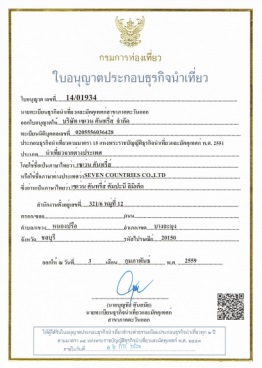 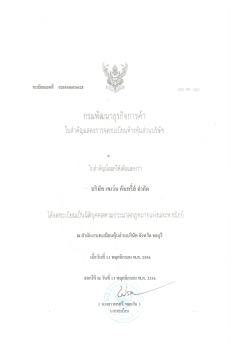 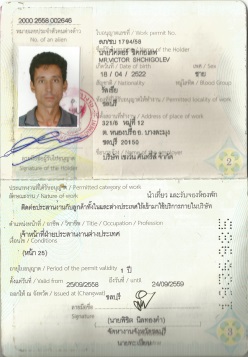 Наш адрес: 321/6 Моо 12, Jomtien Beach Road, Nongprue, Banglamung, Chonburi 20150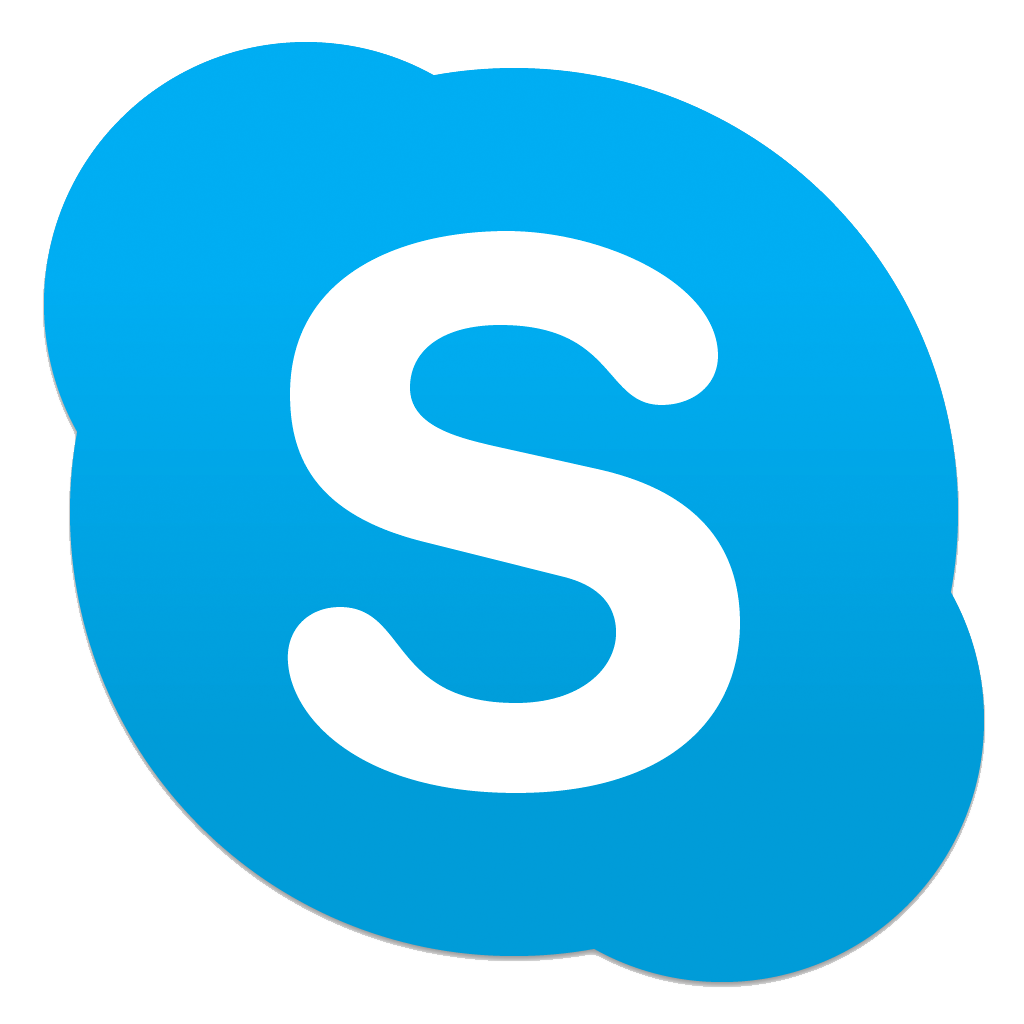 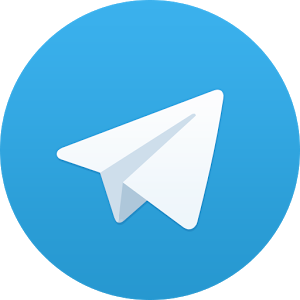 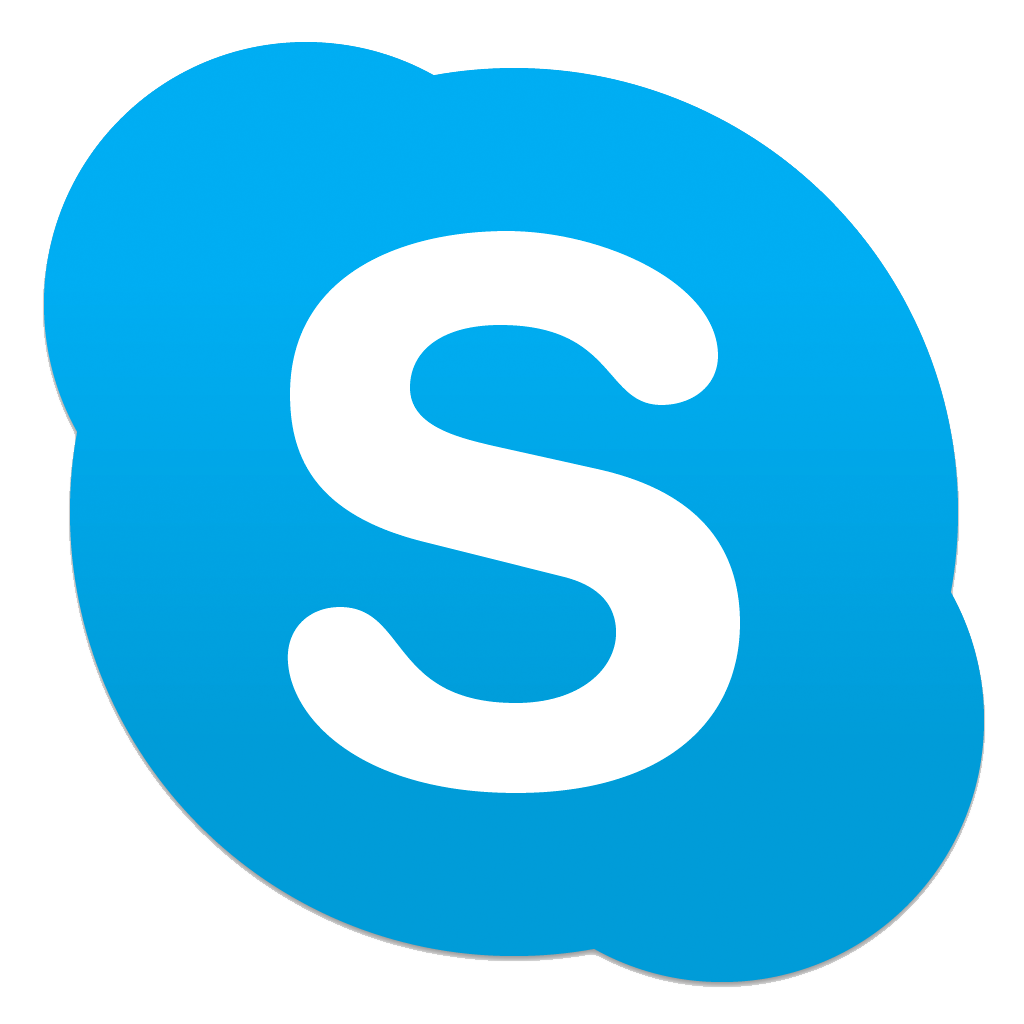 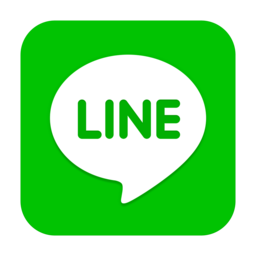 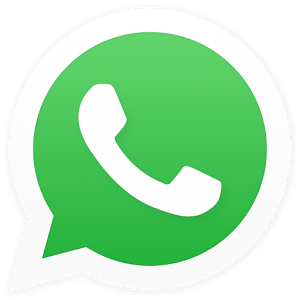 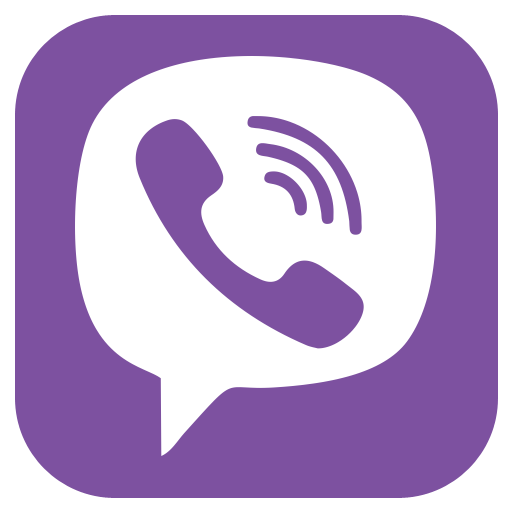 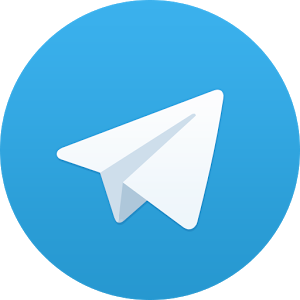             НАЗВАНИЕ          ПРОГРАММЫ                                                                    КРАТКОЕ ОПИСАНИЕ ПРОГРАММЫ   БАЗОВАЯ       ЦЕНА  ЦЕНА СО   СКИДКОЙАЛЬПАКА ПАРКПТ.   4:30-21:00Сказочная пещера, 9-каскадный водопад, термальные оздоровительные бассейны прямо в джунглях, обед в шикарном ресторане на альпийских лугах. Огромная статуя Ганеши в горной долине, кофейня с острова Пасхи, шокирующая Пещера Страха, стокилометровый рой летучих мышей в живописной долине и самое главное-Альпака парк высоко в горах, уголок Южной Америки в Таиланде. 31002700ТАЙСКИЙЭКСПРЕССВТ. 6:00-22:00Город Петчабури, пещера Тхам Кхао Луанг, пещерный храм. Дворец Рамы IV. Провинция Самут Сонгкрам, "Рынок раскрывающихся зонтов" и Самут-Сонгкрамский экспресс. Город Ампхава, обед на берегу реки. Древний монастырь Ват Кхунг, 400-летний фикус, возможность попробовать уникальный бальзам силы. Небольшой зверинец. Резиденция епископа Ратчабурийского. Католический собор Девы Марии. Путешествие по каналам и встреча заката на реке. Прогулка по вечернему городу Ампхава.35002700ИЗУМИТЕЛЬНЫЙТАИЛАНДВТ, ЧТ, ВС 4:30-21:00Уникальный ритуал-"Похороны Неудач". Национальный парк Кхао Яй. Изумительный вид со 100-метровой плотины. 7-километровый спуск по реке на рафтах. Можно покататься на квадроциклах (сразу не включаем). Прогулка по джунглям к водопаду Сарика. Купание в водопаде. Выставка скульптур из песка. Храм Летучих Лисиц-монах предскажет ближайшее будущее.28002200ЗАТЕРЯННЫЙМИРЕЖЕДН. 7:30-20:00В этом путешествии мы побываем в двух национальных парках Таиланда: Кхао Вонг и Кхао Чи Мао. Они расположены в ста километрах от Паттайи. В дороге мы проведём 1.5 часа и окажемся в удивительном по красоте месте. Настоящий "Затерянный мир": нетронутые первобытные джунгли, реки, текущие из пещер, свисающие со скал лианы, причудливые горы, множество пещер и водопадов.25002200ТАЙНЫ СИАМАВТ. ЧТ. СБ. 9:00-19:00Ват Сопхон, один из самых внушительных храмов Таиланда. Можно загадать желание. Старинный храм мумий монахов, которым более 400 лет. Парк попугаев. Обед. Гигантская фигура Ганеши. Золотой храм. Храм Летучих Лисиц-предсказание будущего. 20001700МАГИЯ ВОСТОКАЕЖЕДН. 8:00-14:30Ритуал Привлечения Удачи в буддийском храме. Этническая деревня, где можно посмотреть быт и образ жизни простых тайцев. Смотровая площадка у Серебрянного озера. Прекрасные виды, виноградники. Каждому в подарок стакан виноградного сока. Деревня длинношеих женщин племени Карен. Гора Золотого Будды. Китайский дворец-музей Терракотовых войнов. Монастырь Ват Янсангварарам. Ритуал очищения кармы-300 ступенек, ведущих к отпечатку стопы Будды. Новая ферма овечек. 15001100КО СИЧАНГЕЖЕДН. 7:00-17:30Остров удачи (или Феншуй-Тур). Увлекательное путешествие на комфортабельном корабле на остров Сичанг позволит понять, почему его называют островком Китая в Таиланде, почему уже несколько веков он является местом отдыха для членов королевской семьи. 16001200ПЛЯЖ  ТАНЦУЮЩЕЙДЕВУШКИЕЖЕДН. 8:30-16:30Всего в 40 км от Паттайи находится чудесное место отдыха, Хат Нанг Ранг. Пляж очень чистый, с мелким белым песком в тени хвойного леса.В программу входит трансфер в обе стороны, билет на пляж, шезлонг.590450РЕЗИДЕНЦИЯ-ДВОРЕЦСУКХАВАДИСР. ПТ. ВС. 15:30-19:00Мы совершим прогулку на открытых электрокарах по дворцово-парковому ансамблю Сукхавади, главной резиденции семьи Чинават. Лучшие архитекторы и дизайнеры трудились над этим шедевром.В программу входит трансфер в обе стороны, билет.800600ВЕЧЕРНИЙБАНГКОКВТ. ЧТ. ВС. 11:00-23:30Храм Золотого Будды, или Ват Трай Мит: трехметровая статуя из 5,5 тонн чистого золота! Путешествие на лодке по старинным каналам. Самый большой в Азии исторический рынок цветов. Проезд с экскурсией по исторической части города. Колесо обозрения (по желанию), свободное время у ТРЦ "Азиатик Риверфронт". Круиз на лайнере "Принцесса Сиама" по реке Чао Прайя, ужин, эстрадная программа. 23002200ГОРОДАНГЕЛОВПН. СР. СБ. 10.00-22.00БАНГКОК, КАКИМ ВЫ ЕГО ЕЩЕ НЕ ВИДЕЛИ! Летний королевский дворец Банг Па Ин. Монастырь на острове посреди реки Чао Прайя. Самый большой храм в мире, имеющий форму летающей тарелки-необудийский храм Ват Пхра Дхаммакая. Небоскрёб в форме глобуса. Ужин в ресторане Байок Скай, закат солнца над Бангкоком с высоты 86-го этажа. Свободное время на ночном рынке Бангкока.21001700СИЛА ЖИЗНИСБ. 6:00-19:00Пещера Короля Нарая. Один из пяти самых святых буддистских храмов мира - Wat Phra Phutthabat. Древняя столица - город обезьян Лопбури. Шокирующий монастырь Wat Phrabat Namphu (храм СПИДа). Желающие могут посетить сам монастырь или живописную долину с двумя пещерами. Обед в лучшем ресторане города Лопбури. Зеркальный храм. Cамая большая статуя Будды.35002500ПАРК ЭРОТИЧЕСКИХСКУЛЬПТУРЕЖЕДН. 17:00-20:00Большая экспозиция сексуальных скульптур расположилась на площади более 16000 кв. м. и открыта для посещения совсем недавно. Каждая скульптура подсвечена, поэтому сюда лучше приезжать ближе к вечеру. В программу входит трансфер в обе стороны и входной билет.800550КО ТАЛУЧТ 7:00-18:30Или Розовый остров. Идеально белый коралловый песок, белые пушистые кролики, обитающие на острове, сказочные коралловые подводные сады, снорклинг, стаи экзотических рыбок непосредственно у берега, самый богатый подводный мир юго-востока Королевства, черепахи и стаи дельфинов-все это, а также фантастические по своей красоте Морские Золотые Ворота-прибрежная скала арочной формы у вулканического массива северной части острова, в однодневной программе компании Seven Countries.22002000НАЗВАНИЕ  ПРОГРАММЫ               КРАТКОЕ ОПИСАНИЕ ПРОГРАММЫДНИ НЕДЕЛИЦЕНАКАМБОДЖА2 ДНЯ / 1 НОЧЬOтправление на границу, переход границы, прибытие в отель ,обед. Свободное время (по желанию-озеро Тонле Сап). Завтрак. Посещение храмов Ангкор Ват, Та Пром, Байон, террасы слонов и прокаженного короля.  Oбед. Шелковая ферма. Переход границы. Возврат в Паттайю.ВИЗА В КАМБОДЖУ ДЛЯ ГРАЖДАН РОССИИ ВХОДИТ В СТОИМОСТЬ ПРОГРАММЫ.пн, ср, пт, вск.4:00-23:30 СЛЕДУЮЩ.3800ЛУЧШАЯ ЦЕНАСИНГАПУР2 ДНЯ / 1 НОЧЬТрансфер в аэропорт, перелет, встреча в аэропорту. Заселение в отель 3*. По желанию-обзорная экскурсия по Сингапуру (не включается в стоимость). Трансфер в аэропорт, вылет в Таиланд, встреча в аэропорту и трансфер в отель Паттайи.ЕЖЕДНЕВНО4:001470012700КУАЛА-ЛУМПУР2 ДНЯ / 1 НОЧЬТрансфер в аэропорт, перелет в Куала-Лумпур, встреча в аэропорту. Заселение в отель 3*. По желанию-обзорная экскурсия по Куала-Лумпуру и пр. (не включается в стоимость). Трансфер в аэропорт, вылет в Таиланд, встреча в аэропорту и трансфер в отель Паттайи.ЕЖЕДНЕВНО4:00112009700КУАЛА-ЛУМПУР3 ДНЯ / 2 НОЧИВылет из аэропорта Утапао (Паттайя). Трансфер в аэропорт, перелет в Куала-Лумпур, встреча в аэропорту. Заселение в отель 3*. По желанию-обзорная экскурсия по Куала-Лумпуру и пр. (не включается в стоимость). Трансфер в аэропорт, вылет в Таиланд, встреча в аэропорту и трансфер в отель Паттайи.ЕЖЕДНЕВНО12:0011200СИНГАПУР +КУАЛА-ЛУМПУР3 ДНЯ / 2 НОЧИТрансфер в аэропорт, перелет в Сингапур, встреча в аэропорту. Заселение в отель 3*. По желанию-обзорная экскурсия по Сингапуру (не включается в стоимость). Трансфер в аэропорт, вылет в Куала-Лумпур, встреча в аэропорту. Заселение в отель 3*. По желанию-обзорная экскурсия по Куала-Лумпуру и пр. (не включается в стоимость). Трансфер в аэропорт, вылет в Таиланд , встреча в аэропорту и трансфер в отель Паттайи.ЕЖЕДНЕВНО4:0019700ЗОЛОТОЙТРЕУГОЛЬНИК2 ДНЯ / 1 НОЧЬСуществует и однодневная программа!Выезд в аэропорт. Перелет в Чанг Май. Встреча в аэропорту, обзорная экскурсия, храм Дой Сутеп на высоте 1030 м, уникальное производство зонтиков, бумаги и шелка. Обед. Переезд в провинцию Чанг Рай. Oстановка на горячих термальных источниках. Храмы Белого "Ват Рон Кхун" и Изумрудного Будды. Прибытие в Чанг Рай, расселение в отеле. Ужин, национальное фольклорное шоу, ночной маркет. Свободное время, ночь в отеле. Завтрак, выезд из отеля. Посещение горных деревень каренов, акха и др. Отправление в район "Золотого Треугольника". Остановка возле пещеры обезьян. Переход тайско-бирманской границы, обзорная экскурсия по городу Та Кхилек, огромная пагода, сувенирные рынки. Возвращение на тайскую территорию. Обед. Экскурсия в Музей Опиума, площадка с видом на три государства. Прогулка по реке Меконг на национальной лодке, посещение приграничных районов Лаоса. Выезд из "Золотого Треугольника" в Чанг Рай. Свободное время. Трансфер в аэропорт, перелет, встреча в аэропорту и возврат в Паттайю. Программу проводит профессиональный русский гид.СР. ПТ. ВС.4:0010700ДВУХДНЕВНЫЙЛУЧШАЯ ЦЕНА9200ОДНОДНЕВНЫЙПХУКЕТНА 2, 3, 4 ДНЯТрансфер в аэропорт, перелет, встреча в аэропорту Пхукета, трансфер в отель (в центре Патoнга), завтраки в отеле. Трансфер в аэропорт Пхукета, перелет, встреча в аэропорту и возврат в отель Паттайи.ЕЖЕДНЕВНО4:007400ПХУКЕТ+ПХИ-ПХИ3 ДНЯ/2 НОЧИТрансфер в аэропорт, перелет, встреча в аэропорту Пхукета, трансфер в отель (в центре Патонга), завтраки в отеле. Однодневная экскурсия на Пхи-Пхи: бухта Майя, бухта Пеле, пещера викингов, пляж обезьян, обед на острове Пхи-Пхи, остров Бамбу. Трансфер в аэропорт Пхукета, перелет, встреча в аэропорту и возврат в отель Паттайи.ЕЖЕДНЕВНО4:0010500ПХУКЕТ. ПХАН НГА.         КРАБИ. ПХИ-ПХИ3 ДНЯ/2 НОЧИТрансфер в аэропорт, перелет, встреча в аэропорту Пхукета, трансфер в отель (в центре Патонга), завтраки в отеле. Национальный морской парк Пхан Нга: острова Панак, Хонг, Джеймса Бонда. Катание на каноэ сквозь пещеры и мангровые заросли. Обед в плавучей рыбацкой деревне. Краби: полуостров Райлей (пещера плодородия), снорклинг. Ночь на островах Пхи-Пхи: ужин, файер-шоу в баре на пляже, тайский бокс, дискотека. Путешествие по национальному парку Пхи-Пхи: остров Пхи-Пхи Лей (Майя Бей), снорклинг, посещение бухты Пеле, пещера Викингов, пляж обезьян. Обед на острове Пхи-Пхи Дон. Отдых на острове Бамбу, купание, солнечные ванны. Трансфер в аэропорт, перелет, встреча и возврат в отель Паттайи.ЕЖЕДНЕВНО4:0013200РЕКА КВАЙ2 ДНЯ / 1 НОЧЬПРОГРАММА "МАКСИМУМ".  ЕЖЕДНЕВНО, ВЫЕЗД 4:00 УТРА.  ВОЗВРАТ НА СЛЕДУЮЩИЙ ДЕНЬ В 20:00:Плавучий рынок. Храм Ват Там Сыa или Храм Пещеры Тигра, статуя будды и 69-метровая пагода.7-каскадный водопад Эраван и "рыбный" массаж.Сплавы по реке на плоту, в жилетах. Водопад Сайок. Термальные ванны. Чайная церемония. Аптека. Шоу слонов, катание на слонах (включено). Кормление обезьян. "Дорога смерти". Пещера. Питание 4 раза, отель на реке (кондиционер,горячая вода)."ФРУКТОВЫЙ КВАЙ".  ВЫЕЗДЫ ПН. СР. ПТ 4:00 УТРА.  ВОЗВРАТ НА СЛЕДУЮЩИЙ ДЕНЬ В 20:00:Безусловно, самый популярный тур на реку Квай! Храм Wat Khai Bang Kung, школа тайского бокса. Плавучая деревня, катание на традиционных лодках по каналам. Посещение тайского храма, кормление обезьян. Обед. Посещение слоновой деревни: шоу маленьких слонов. Путешествие на слонах по джунглям (по желанию-купание со слоном). Сплав по реке на плоту, в жилетах. Размещение в "фруктовом отеле". Ужин. Завтрак. Горячие источники. "Чайный домик", дегустации чаев. Посещение лавки традиционной тайской медицины. Национальный заповедник «Эраван» -великолепный семиуровневый водопад (3-3.5 часа свободного времени на водопаде), массаж от рыбок. Oбед.РЕКА КВАЙ+АЙЮТТАЙЯ. ВЫЕЗДЫ ПН. ЧТ. 4:00 УТРА, ВОЗВРАТ НА СЛЕДУЮЩИЙ ДЕНЬ В 21:00:Руины разрушенной столицы, города Айюттайя. 7-каскадный водопад Эраван, "рыбный" массаж. Сплавы по реке Квай на плоту, в жилетах. Водопад Сайок Ной. Термальные ванны. Чайная церемония. Аптека. Шоу слонов, катание на слонах (включено). Кормление обезьян. "Дорога смерти". Пещера. Питание 4 раза, размещение в отеле на реке или на берегу на выбор, кондиционер, горячая вода.ВСЕ ПРОГРАММЫ ПРОВОДЯТСЯ В СОПРОВОЖДЕНИИ ОПЫТНОГО РУССКОГО ГИДА.230029903400200028003000НАЗВАНИЕПРОГРАММЫКРАТКОЕ ОПИСАНИЕ ПРОГРАММЫБАЗОВАЯЦЕНАЦЕНА СОСКИДКОЙАЙЮТТАЙЯПН. СР. СБ. 6:00-20:00Самая полная программа. Этот город является историческим, архитектурным заповедником и охраняется ЮНЕСКО. Подробное знакомство с храмами-Ват Яй Чаймогкон, Ват Маха Тхат, Ват Пха Си Санпхет, Ват Чай Ваттанарам, летний королевский дворец Банг Па Ин. Обед.22002000ВЕЧЕР В СТАРОМСИАМЕСР. ВС. 10:30-20:00Храм-музей "Эраван" и Мыанг-Борам, самый большой парк-музей на территории Таиланда. На площади размером с государство Ватикан представлены более 100 точных копий величественных архитектурных чудес Королевства Таиланд. Их расположение в парке соответствует месту их реального нахождения на территории государства. Путешествие начинается с крайнего Юга Таиланда и по западной границе до самой северной точки, а потом на Юго-Восток на территорию Исана.27002100БАНГКОК ЛАЙТВТ. ЧТ. СБ.6:30-19:00Эта программа для тех, кто уже был в Бангкоке и хотел бы больше времени на шоппинг. Храм Золотого Будды. Шоппинг. Обед в небоскребе Байок Скай. Бангкокский океанариум.Программа без океанариума (небоскреб Байок Скай и шоппинг) - 900 бат17009001250БАНГКОК КЛАССИКВТ. ЧТ. СБ. 6:30-19:00Это самая известная, самая популярная однодневная программа в г.Бангкок. Большой Королевский Дворец. Храм Изумрудного Будды. Храм Лежачего Будды. Катание по реке Чао Прайя. Обед в небоскрёбе Байок Скай+смотровая площадка.19001700БАНГКОК КЛАССИК+ОКЕАНАРИУМВТ. ЧТ. СБ. 6:30-19:00Большой Королевский Дворец. Храм Изумрудного Будды. Храм Лежачего Будды. Катание по реке Чао Прайя. Обед в небоскрёбе Байок Скай+смотровая площадка. Огромный и сказочный по красоте бангкокский океанариум.25002200БАНГКОК КЛАССИК+СИАМ НИРАМИТВТ. ЧТ. СБ. 6:30-23:00Большой Королевский Дворец. Храм Изумрудного Будды. Храм Лежачего Будды. Катание по реке Чао Прайя. Обед в небоскрёбе Байок Скай+смотровая площадка. Театр Сиам Нирамит. Ужин.32003000БАНГКОК  МАКСИМУМВТ. ЧТ. СБ. 6:30-23:00Наиболее обширная программа. Большой Королевский Дворец. Храм Изумрудного Будды. Храм Лежачего Будды. Катание по реке Чао Прайя. Обед в небоскрёбе Байок Скай+смотровая площадка. Океанариум Siam Ocean World. Ужин. Театр Сиам Нирамит.35003400БАНГКОК VIPВТ. ЧТ. СБ. 6:30-23:00Храм Золотого Будды. Мраморный храм. Обед в Байок Скай. Океанариум. Ужин и шоу Сиам Нирамит.30002800МАГИЧЕСКИЙ БАНГКОКВТ. ЧТ. СБ. 6:30-23:00Храм Золотого Будды. Тиковый дворец Виманмек. Анантасамакхом. Обед в Байок Скай. Океанариум. Ужин и шоу Сиам Нирамит.ПРОГРАММА БЕЗ ОКЕАНАРИУМА3200270030002500НОВЫЙ БАНГКОКВТ. ЧТ. СБ. 6:30-23:00Храм Золотого Будды. Обед в Байок Скай. Океанариум. Музей мадам Тюссо. Ужин и шоу Сиам Нирамит.32003000ВЕЧЕРНИЙ КРУИЗВТ. ЧТ. СБ. 6:30-23:00Храм Золотого Будды+Тиковый дворец Виманмек+Анантасамакхом+обед в Байок Скай+Океанариум. Вечернее путешествие по реке Чао Прайя на круизном лайнере "Принцесса Сиама". Во время круиза вас ожидает ужин.32003000ДИСНЕЙЛЕНД(DREAMWORLD)ЕЖЕДНЕВНО 8:00-19:00Мир Мечты! Огромный комплекс головокружительных аттракционов-развлечение для всей семьи. В программу включается трансфер в обе стороны, посещение всех аттракционов комплекса (кроме снежного городка), обед.1100800СИАМ ПАРКЕЖЕДНЕВНО 8:00-19:00Комплекс водных аттракционов+аттракционы Диснейленда! Парк Юрского периода, комната страха/смеха. В программе-трансфер в обе стороны, посещение всех аттракционов, обед.1000750САФАРИ  ПАРКЕЖЕДНЕВНО 7:00-18:00Питомник львов, тигров. Территория в стиле африканской саванны-масса гуляющих на воле животных. Шоу белух и котиков. Представление в стиле Джеймса Бонда и "День в ковбойской деревне". Обед.15001200ПЛАНЕТА ДИНОЗАВРОВСРЕДА 10:00-18:00Посетителей парка ожидает возможность получить исчерпывающую информацию о динозаврах в условиях, приближенных к реальности, например, покататься на спине динозавра, посетить океанское дно эпохи динозавров,  пощекотать нервы приключениями в стиле "Парка Юрского периода".15001200КО САМЕТ2 ДНЯ/1 НОЧЬЕЖЕДНЕВНО 7:30Kомфортабельный микроавтобус доставляет Вас на  пирс Бан Пхе, где Вы пересаживаетесь в катер и в течение 20 минут достигаете райского острова Самет. По прибытию на остров размещаетесь в отеле на пляже Ao Pai. Вечером-огненное шоу. На следующий день-свободное время. Катер отплывает в 16.30.ОТ 2000ОТ 1600КО ЧАНГ2 ДНЯ/1 НОЧЬПН. СР. ПТ. 5:30Сбор по отелям в Паттайе. Остановка на завтрак (необходимо взять с собой). Храм Колокольчика. Обед. Переправа на остров. Заселение в отель на первой линии. Свободное время. Ужин. Огненное шоу. По желанию-дискотека, рыбалка. На следующий день-завтрак, круиз по островам архипелага Ко Чанг, снорклинг, свободное время на необитаемом острове. Обед. Выезд обратно, трансфер в Паттайю.РАБОТАЕМ С 5-ю КОМФОРТАБЕЛЬНЫМИ ОТЕЛЯМИ КЛАССА 3*-5* НА ВЫБОР3500 3900 ОТ2000КО КУД2 ДНЯ/1 НОЧЬПН. ПТ. 5:30Один из самых красивых, дикий остров Восточного побережья Таиланда!!! По пути- "Храм Колокольчика", кормление обезьянок. Пересадка в скоростной катер и переправа на Остров Баунти! Ночь в бунгало с видом на тропическую лагуну и пляж с кокосовыми пальмами, белоснежным песком. Можно взять каяк, порыбалить, совершить путешествие к водопаду, затерянному в джунглях острова.4800ОТ3100СИАМСКИЙПРОЛИВ2 ДНЯ/1 НОЧЬКАЖДОЕ5, 10, 15, 20, 25, 30ЕЖЕМЕСЯЧНОИЛИ «5 Островов», как эту программу называли ранее. Oтель Tantawan Resort на островe Ко Чанг. Выезд из Паттайи около 4:30 утра, доставка на пирс и переправа на остров. К 11:00 заселение в  бунгало на сваях у береговой линии (каждый домик имеет индивидуальный спуск прямо в море, в гостиной под ногами прозрачное окно в полу, вид из ванной комнаты на море и группу небольших островов). Обед. Поездка на остров Ко Нгам (Пхи-Пхи Ной), купание, снорклинг, свободное время на пляже. Можно рыбалить. Возвращение в отель, ужин. На следующий день: завтрака, заплыв на остров Ко Нгам. Oбед, около 14:00 обратный путь в Паттайю.53004500С ПИТАНИЕМ3700БЕЗ ПИТАНИЯТАЙСКИЕМАЛЬДИВЫЕЖЕДНЕВНО 10:30ВИП-отдых на частном острове-отеле "Тайские Мальдивы". Только индивидуально, не более 4 человек. У каждой виллы-свой пляж с белым песочком, на острове не более 18 гостей. По острову свободно гуляют две сотни павлинов. Индивидуальный трансфер на автомобиле бизнесс-класса к пирсу, переправа на остров, приветственный напиток. Заселение и свободное время. На следующий день завтрак, к 15:00 выселение из отеля. Переправа и возвращение в Паттайю.800011000от 55002 ДНЯ/1 НОЧЬПРИ ЗАКАЗЕЗАРАНЕЕНАЗВАНИЕ ПРОГРАММЫКРАТКОЕ ОПИСАНИЕ ПРОГРАММЫБАЗОВАЯЦЕНАЦЕНА СО  СКИДКОЙКО САМЕТПРОГРАММА КЛАССИК 1 ДЕНЬЕЖЕДНЕВНО 7:30-18:30Райский остров в часе езды от Паттайи. Включены-доставка от Вашего отеля до пирса и от пирса обратно в отель, сбор за посещение острова, переправа на катере (20 минут), обед, шезлонг, зонт. Песок цвета манной крупы, чистейшее море!!!    Можно не включать обед, тогда цена 850 бат.1300850950КО САМЕТПРОГРАММА ДЕЛЮКС 1 ДЕНЬЧТ. 8:00-22:30С утра комфортабельный микроавтобус доставляет Вас от отеля до пирса, где Вы пересаживаетесь в скоростной катер и через 15 минут оказываетесь на райском острове с песком цвета манной крупы. Сбор за посещение острова, шезлонг, зонт, душевая кабинка,  обед уже включены. Свободное время. Ужин на берегу. Ансамбль филиппинцев. Огненное шоу.КО САМЕТ ПО ПРОГРАММЕ ДЕЛЮКС+ПУТЕШЕСТВИЕ НА КО ТАЛУ (ГРОТ ЗОЛОТЫЕ ВОРОТА, СНОРКЛИНГ) 2800 БАТ.25002400МАДАГАСКАРпонедельник, четверг8:30-18:30ПРОГРАММА КЛАССА "ВСЕ ВКЛЮЧЕНО"  Посещение и купание на необитаемых островах. Трубка, маска, ласты включены. Остров обезьян. Рыбалка с 100% уловом. Новейшее судно с открытой площадкой, горками для ныряния прямо с борта корабля, баром (спиртное включено), пенным танцполом, HI-FI анимацией!!! Супер-аниматоры не дадут Вам скучать!!!16001500ЛУЧШАЯ ЦЕНАКАТАМАРАНSERENITI-71ЕЖЕДНЕВНО 9:00-17:00Увлекательное морское путешествие на катамаране ВИП-класса по дальним островам: Ко Пай, Ко Рин, Ко Пэд. Судно полностью оборудовано. Спиртное можно с собой! Купаемся, ныряем, загораем! Трубка, маска, ласты, обед включены. На судне имеются: душевые с пресной водой, батуты для ныряния в воду, кондиционируемые каюты. В стоимость включены даже полотенца.30002900ОДИССЕЯпо четным 8:00-17:00Круиз на быстроходном катере к острову Ко Манвичай. Завтрак-чай, печенье, вода, фрукты. Вы можете провести время на уединенном пляже, купаясь в чистейшем море и наслаждаясь солнечными ваннами. Можете понырять неподалеку от острова (трубка, маска, ласты включены), даже порыбачить. Вас покатают на "плюшке". Обед в русском стиле на пляже, WIFI-зона, гамаки ручной работы. Фото с варанами, музыка и пляжные игры.18001600ЛУЧШАЯ ЦЕНАPATTAYA BAYCRUISEСР. ПТН. ВСК  8:30-18:00Морская прогулка на необитаемые острова с лазурными пляжами на новом комфортабельном 3-х палубном корабле. Отличный ведущий развлекательной программы. Зажигательная пенная вечеринка (фрукты, коктейли). Детский уголок с мультфильмами. Отличный обед: Том Ям, жареная лапша и рис  с овощами и яйцом, свежие овощи и зелень, куриные крылышки жареные, свиное барбекю, картошка фри. Безлимитные алкогольные и безалкогольные напитки. Водная горка, снорклинг и рыбалка.Дети до 6 лет бесплатно , до 12 лет 50% скидка!160015003ЧУДО-ОСТРОВАЕЖЕДНЕВНО 9:30-16:30Острова Ко Крок, Ко Сак и Ко Лан.  Отплытие к платформам, где сможете полетать на парашюте. Легкий завтрак. Остров Ко Крок, рыбалка. Высадка на остров Ко Сак. Катание на банане, купание, снорклинг и солнечные ванны. Далее вы возвращаетесь на корабль, обед по пути на остров Ко Лан. Недалеко от острова совершается остановка и начинается веселье с пенной вечеринкой и прыжками с палубы в морскую пучину, можно кататься с горки, установленной на корабле. Желающие отправиться на Ко Лан могут добраться туда на лодке, которая подплывет к кораблю. На острове можно провести 30 минут.15901200ПИРАТСКИЕСТРАСТИвт. сб. 8:30-17:00Увлекательная прогулка для всей семьи на трехпалубном корабле “Admirallica” перенесет Вас назад во времени и окунет в атмосферу приключений. Театральное костюмированное представление не оставит равнодушными ни детей, ни взрослых. Испытания и интрига ждут Вас на борту! Вступай в нашу команду и получи свое сокровище!В программе: уникальный пиратский корабль, профессиональная анимация, снорклинг, рыбалка, поиск сокровищ на острове, пиратский ром, пенная дискотека!14001300ЯХТА "БУККАБУ"ЕЖЕДНЕВНО 8:30-17:00Отплытие из гавани "Оушен Марина", переход под парусами к острову Ко Крам Яй. Троллинг (рыбалка по ходу судна). Рыбалка и купание с борта судна. Высадка на остров, купание на пляже острова. Снорклинг (маска, трубка, ласты). Обед на борту судна, уха из выловленной рыбы. Переход под парусами к острову обезьян, короткая стоянка с высадкой по желанию. Возвращение в гавань.23002000ВОЕННЫЙ ПЛЯЖ(ГОЛУБАЯ ЛАГУНА)ЕЖЕДНЕВНО 8:00-16:30Или как его еще называют, Сай Кео. Охраняемый пляж в г.Саттахип. Чистое море, замечательная альтернатива острову Ко Лан (никуда не плыть, только переезд около 30-40 минут). Включены: трансфер в обе стороны, билет на пляж. На пляже имеются бары? кафе - еда не включается в стоимость.                                                              350300ЛУЧШАЯ ЦЕНАТРОФЕЙНАЯПН. СР. ПТ. 7:00-17:00Что может быть более захватывающим, чем рыбалка? Только рыбалка на большую рыбу. На дальних островах в 15-30км от Паттайи. Троллинг, ловля со средней воды и со дна. Группы не более 15 человек.32001850НОЧНАЯ НА КАЛЬМАРАЧТ. 19:00-24:00Незабываемые впечатления от ночной рыбалки на кальмара будут оживать в Вашей памяти романтическим ночным приключением!19001800ОЗЕРНАЯЕЖД. 9:00-15:00 ЛЮБОЕУлов гарантирован!!! Включено-трансфер, место для рыбалки на берегу озера, спиннинг, нажива. Средний вес рыбы 30кг! Тянет так, что более 1.5 часов не выдержал еще никто!12001000ДИСКАВЕРИ ТУР"6 в 1"ЕЖЕДНЕВНО 7:00-18:00Музей ада и рая. Китайский храм, построенный на пожертвования. Дегустация устриц (включено). Тигровый зоопарк. Шоу тигров, слонов, крокодилов. Пещера скорпионов. Можно сфотографироваться с тигром, орангутаном, крокодилом, покормить тигренка молоком. Обед, барбекю из крокодила. Открытый зоопарк Као Кхео-территория с свободно гуляющими и берущими корм прямо из рук крупными животными-жирафами, носорогами, бегемотами, оленями, кабанами. Вольер, в котором можно наблюдать разнообразную пернатую фауну. По территории возят! Русский гид.Программа Дискавери Люкс (добавляется гора обезьян и шоу змей) 1100 бат.1100850ТИГРОВЫЙ ЗООПАРКЕЖЕДНЕВНО 9:30-13:00Шоу тигров, слонов, крокодилов. Пещера скорпионов. Можно пообщаться с тигром, орангутанами, крокодилом, покормить тигренка молоком.800700ЗООПАРК КАО КХЕОЕЖЕДНЕВНО 7:30-13:00Огромная территория с свободно гуляющими и берущими корм прямо из рук животными-жирафами, носорогами, бегемотами, оленями, кабанами. Вольер, в котором можно наблюдать пернатую фауну. По территории возят! Змеиная ферма. С русским гидом 500 бат, без гида 400 бат.700500В МИРЕ ЖИВОТНЫХПН, СР, СБ 8:30-18:30Знакомство с паттайским океанариумом “Pattaya Underwater World”. Пипо-Пони клуб: включено катание на пони для детей, выступление монгольской группы на лошадях, шоу огня, террариум. Новая овечья ферма, парк попугаев. Тигровый зоопарк-шоу тигров, слонов, крокодилов и пр. Обед (шведский стол). Проводится с русским гидом.15001250НАЗВАНИЕПРОГРАММЫКРАТКОЕ ОПИСАНИЕ ПРОГРАММЫБАЗОВАЯЦЕНАЦЕНА СО         СКИДКОЙНОНГ НУЧ(тропический сад)ЕЖЕДНЕВНО8:00-13:00, 13:30-18:30Одно из красивейших мест в Паттайе!  Сад орхидей (можно приобрести корешки), сад семейства ананасовых, сад кактусов. Парк в стиле французского садового дизайна. Коллекции бамбуков, пальм, тропических цветов. Копия Стонхенджа, коллекция старинных автомобилей.  Шоу слонов, тайское фольклерное шоу. Kатание на слонах (не включаем, по желанию). Вас сопровождает гид.700550НОНГ  НУЧВЕЧЕРНИЙЕЖЕДНЕВНО 13:30-21:00Вас ожидает дневная программа-сад орхидей, сад семейства ананасовых, сад кактусов. Парк в стиле французского садового дизайна. Коллекции бамбуков, пальм, тропических цветов. Копия Стонхенджа, парк автомобилей.  Шоу слонов и тайское фольклерное шоу. Kатание по парку на слонах. Ужин в ресторане на 55-м этаже. Или после катания на слонах-поездка на вагончике по территории парка, ужин в вечернем парке Нонг Нуч+шоу трансвеститов, запуск фонариков из рисовой бумаги.1300165011001500МИНИ-СИАМЕЖЕДНЕВНО 17:00-20:00Все наиболее известные здания, сооружения мира, уменьшенные в 200 раз. Оптимальным временем поездки является вечер. Вначале можно любоваться копиями архитектурных шедевров при дневном свете. Как только стемнеет, посетителей ждет красивейшая подсветка чудес света в миниатюре.550500КРОКОДИЛОВАЯФЕРМАЕЖЕДНЕВНО 11:00-14:00Парк миллионолетних камней, окаменевших стволов. Небольшой зоопарк. Водоемы с тысячами крокодилов. Kормление крокодилов. Захватывающее шоу крокодилов. Mожно попробовать блюда из мяса и яиц крокодила. Змеиная ферма.550350ХРАМ ИСТИНЫЕЖЕДНЕВНО 10:30-14:00105-метровый буддийский храм из тикового дерева, строящийся вот уже на протяжении 30 лет. Его нельзя дважды увидеть абсолютно одинаковым. Каждый раз умельцы-строители добавляют  что-то новое.800650ХРАМ ВАТ ЯНЕЖЕДНЕВНО 8:00-14:00160-метровое изображение Будды на скале. Копия китайского храма Терракотовых войнов. Этническая деревня  длинношеих женщин племени Карен. Каждому желающему оденут на шею кольца. 8506503D ART ГАЛЕРЕЯЕЖД 9:00, 12:00, 15:00Замечательный образец современного 3D-искусства, волшебный мир иллюзий!500350ОКЕАНАРИУМЕЖЕДНЕВНО 11:00100-метровый туннель с обитателями Сиамского залива-акулами, скатами, коралловой, пресноводной фауной. Любуйтесь фауной Сиамского залива, не облачаясь в гидрокостюм и не надевая акваланг!550500ДЕРЕВНЯ СЛОНОВЕЖЕДНЕВНО 10:00Kатаниe на слонах 30 минут по джунглям, пересеченной местности в окрестностях Паттайи. На слоне можно сидеть вдвоем и даже с ребенком. Увлекательно и абсолютно безопасно!1 час путешествия на слонах по джунглям с купанием вместе со слоном в озере: 1000 взр./550 дет.1000600САД СПЕЦИЙПН. ЧТ. СБ  9:30-14:00Тур в ботанический сад специй, фруктов, музей специй.  Кулинарное представление, дегустации, чайная церемония. Понравившиеся специи, приправы здесь можно и покупать.1000650ШОУ ЗМЕЙЕЖЕДНЕВНО9:00-18:00 ЛЮБОЕЗахватывающее представление с змеями.  Только здесь можно приобрести сертифицированные препараты на основе змей, отведать змею на вкус! Можно пофотографироваться со змеями. Понаблюдать за процессом питания змей.  Русский гид. Трансфер от двух человек в любое время. 500200ЛУЧШАЯЦЕНАCARTOON NETWORKЕЖЕДНЕВНО 12:30-18:00Новый аквапарк в Паттайе. Трансфер в обестороны включен.18001190АКВАПАРКРАМАЙЯНАЕЖЕДНЕВНО 9:30SUPER! Новый аквапарк, расположенный в 20 минутах пути от Паттайи. Ramayana Water Park занимает территорию 160 тысяч квадратных метров. В нем расположены  более 50 водных аттракционов, построенных по последнему слову техники, в том числе горки, делающие полную петлю. Аквапарк  оформлен по мотивам древнеиндийской эпической поэмы Рамайяна.15001190ЛУЧШАЯЦЕНАДАЙВИНГЕЖЕДНЕВНО8:00-16:30Одно или два (как выберете) погружения в воды Сиамского залива под руководством опытного русского сертифицированного инструктора. Современные суда, новая экипировка, инструктаж на русском, еда, легкие напитки на судне, страховка включены. Самые лучшие места для погружений. Можно поехать также в качестве пассажира (трансфер от отеля и обратно, еда, легкие напитки, трубка, маска, ласты), заказать подводную фотосессию и видео.Намного подробнее и куча фоток на сайте: www.pattayadivers.ru4200200028004000ТАРЗАНПРИКЛЮЧЕНИЯ В ДЖУНГЛЯХЕЖЕДНЕВНО 9:00Аналог знаменитого "Полета Гиббона", трасса длиной 3 километра, 26 платформ на деревьях. Данный вид отдыха подходит как взрослым, так и детям. Это семейное приключение, которое не оставит никого равнодушным. Только здесь можно прокатиться в «летающей лодке», на «летающем велосипеде», пролететь на тарзанке над озером касаясь водной глади!26001800КВАДРОЦИКЛЫЕЖЕДНЕВНО 9:00Путешествие на очень легких в управлении 4-колесных внедорожниках. Краткий инструктаж и...длительный адреналиновый заезд! Гарантируем, что Вы запачкаетесь с ног до головы.270018001200ТАРЗАНКАЕЖЕДНЕВНО 10, 12, 14:00Прыжок с 50-метровой вышки вниз головой над озером. На выбор, можно коснуться водной поверхности головой, а можно не касаться! По желанию фото- и видеосъемка (оплачивается на месте). Программу ведут опытные тренера. Полностью застрахованно! Абсолютно безопасно!25002600ДЕЛЬФИНАРИЙЕЖЕДНЕВНО8:00, 10:00, 12:00, 14:00, 16:00Дельфинарий в городе Паттайя! Захватывающее шоу дельфинов и уникальная возможность поплавать с дельфинами!Пакет 1.Шоу дельфинов + трансфер в обе стороны;Пакет 2.Шоу дельфинов + плавание с дельфинами + трансфер в обе стороны;Пакет 3. Только поплавать с дельфинами.8002800250065025002200ПОЛЕТ НА МОТОДЕЛЬТАПЛАНЕЕЖЕДНЕВНО 16:00Замечательная возможность увидеть Паттайю с высоты птичьего полета! Предлагаем два полетных маршрута, 30-минутный (вдоль пляжа Джомтьен) и 60-минутный (вокруг всего города). Лучшим временем для полета является вечер. Летательным аппаратом управляет опытный пилот.120006000100005000ПОЛЕТ НА ПАРАПЛАНЕЕЖЕДНЕВНОПолет на высоте до 500 метров и продолжительностью 30  минут в тандеме с пилотом. Время вылетов: в будние дни с 8:00 до 12:00 и с 16:00 до 19:00, в выходные дни с 9:00 до 19:0026002500ФЛАЙБОРД        ЕЖЕДНЕВНО 9:00-17:00Флайборд – это новый вид спорта и абсолютно безумный механизм для экстремального отдыха и развлечения! Этот аппарат позволяет взлетать над поверхностью воды на высоту до 9 метров, зависать и кувыркаться в воздухе, плыть сквозь волны как человек-амфибия. Звучит заманчиво? Обещаем, вы получите ни с чем несравнимые ощущения.  Несколько минут обучения с инструктором, и вы сможете сами подниматься над водой уже на первом занятии.280020 МИНУТ210010 МИНУТ260020 МИНУТ190010 МИНУТНАЗВАНИЕПРОГРАММЫКРАТКОЕ ОПИСАНИЕ ПРОГРАММЫБАЗОВАЯЦЕНАЦЕНА СОСКИДКОЙХ-ШОУ 69От 18!!! Известное стрип-шоу с тайскими моделями. Фотографировать нельзя! Выезд ежедневно в 19:30.550350BIG-EYE ШОУНовое секс-шоу с участием русских моделей. От 18!!! Фотоаппарат нельзя! Выезд ежедневно в 20:00.650400FANTASY ШОУНовое секс-шоу с участием русских моделей. От 18!!! Фотоаппарат нельзя! Выезд ежедневно в 19:30.550350АЛЬКАЗАР ШОУЕЖЕДНЕВНО18:30, 20:00, 21:30Красочная театрализованная постановка для всей семьи. Потрясающие декорации, отличный звук и свет, феерические костюмы, разнообразные музыкальные и танцевальные номера, всемирно известные и любимые российские хиты! Можно фотографировать! Начало: 18.30, 20.00, 21.30. Выезд из отеля за 1 час до начала шоу. В СТОИМОСТЬ ВХОДИТ БИЛЕТ,ТРАНСФЕР В ОБЕ СТОРОНЫ. ТОЛЬКО БИЛЕТ 500 / 600.700 STD800 VIP550 STD650 VIPТИФФАНИ ШОУЕЖЕДНЕВНО18:00, 19:30, 21:00Первое в Азии оригинальное шоу для всей семьи. Профессиональная постановка, современное музыкальное и световое оформление, роскошные костюмы, более 100 талантливых исполнителей. Фотографировать сцену нельзя! Начало: 18.00, 19.30, 21.00. Выезд из отеля за 1 час до начала шоу.В СТОИМОСТЬ ВХОДИТ БИЛЕТ И ТРАНСФЕР В ОБЕ СТОРОНЫ. ТОЛЬКО БИЛЕТ 600 / 700 / 800.8009001000700800900КОЛИЗЗЕЙ ШОУЕЖЕДНЕВНО18:00, 19:30, 21:00Совершенно новая современная постановка легендарного театра на сцене копии римского Колизея! Перед вами выступят знаменитые актеры-трансвеститы в феерических нарядах и в окружении эффектных декораций! Номера в стиле Бродвея, "Мулен Руж", итальянской оперы, американских суперзвезд и многое другое. Просторный зал, великолепный звук и море позитивных эмоций.Начало: 18.00, 19.30, 21.00. Выезд из отеля за 30 минут до начала шоу.Трансфер в обе стороны.700 STD800 VIP450550ТАЙСКИЙ БОКСЕЖЕДНЕВНО 18:30Реальные бои профессиональных кикбоксеров. Можно даже делать ставки. В будние дни 3 боя (1200 бат), в выходные 4 боя (1500 бат). В стоимость входит билет и индивидуальный трансфер в обе стороны.1400200012001500ВИЗАРАНВ КАМБОДЖУЕЖЕДНЕВНО 6:00-14:00Предложение для тех, кто хотел бы продлить пребывание в Королевстве Таиланд на срок до 30 дней. Актуально только для граждан РФ. Количество штампов пересечения тайской границы не должно превышать 3 в течение года. НАЛИЧИЕ ЗАГРАНПАСПОРТА ПРИ БРОНИРОВАНИИ ОБЯЗАТЕЛЬНО!25002400ВИЗА-ТРИПВ ЛАОСпо средам и воскресеньям18:30Чтобы получить тайскую визу сроком на 60 дней (с возможностью продления еще на 30 дней без выезда), оптимальным решением является виза-трип в соседнее государство, Лаос. Также оказываем помощь в получении виз типа NON-ED, NON-O, NON-B. ВНИМАНИЕ! ЦЕНЫ НА УСЛУГУ МОГУТ ЗНАЧИТЕЛЬНО РАЗЛИЧАТЬСЯ В ЗАВИСИМОСТИ ОТ ТИПА ВИЗЫ И ГРАЖДАНСТВА. ПРИ ЗАКАЗЕ УТОЧНЯЙТЕ ВСЕ ДЕТАЛИ! НАЛИЧИЕ ЗАГРАНПАСПОРТА ПРИ БРОНИРОВАНИИ ОБЯЗАТЕЛЬНО!55004800НАПРАВЛЕНИЕСЕДАНДО 4 ЧЕЛ.МИНИВЭНДО 6 ЧЕЛ.МИНИБАСДО 14 ЧЕЛ.ПАТТАЙЯ-АЭРОПОРТ СУВАРНАБХУМИ (БАНГКОК)120015002200ВСТРЕЧА В АЭРОПОРТУ СУВАРНАБХУМИ (БАНГКОК)-ПАТТАЙЯ150018002500ПАТТАЙЯ-АЭРОПОРТ ДОНГ-МЫАНГ (СТАРЫЙ В БАНГКОКЕ)170019002700ПАТТАЙЯ-АЭРОПОРТ УТАПАО/АЭРОПОРТ УТАПАО-ПАТТАЙЯ85011001600ПАТТАЙЯ-БАНГКОК/БАНГКОК-ПАТТАЙЯ170019002700ТРАНСФЕР НА KO САМЕТВ одну сторону 250 бат без переправы, 300 бат с переправой. В обе стороны 500/600ТРАНСФЕР НА КО ЧАНГВ одну сторону 550 бат без переправы, 600 бат с переправой. В обе стороны 1100/1200КО ЧАНГ-АЭРОПОРТ (БКК)ТОЛЬКО В ОДНУ СТОРОНУ (С КО ЧАНГА В АЭРОПОРТ СУВАРНАБХУМИ) 1000 БАТ, 9:00 УТРА.ТРАНСФЕР НА КО КУДВ ОДНУ СТОРОНУ 1000 БАТ. В ОБЕ СТОРОНЫ 2000 БАТ.ТРАНСФЕР В ХУА ХИНВ ОДНУ СТОРОНУ 800 БАТ. В ОБЕ СТОРОНЫ 1600 БАТ.